Fearnhill School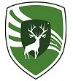 Deputy Headteacher (L18-22)PERSON SPECIFICATIONcriteriaqualitiesQualifications 
and trainingQualified teacher status DegreeRelevant professional development in preparation for a leadership roleFurther degree/professional qualification (desirable)ExperienceAn outstanding teacher with at least 5 years successful teaching experience (all ability, 11-18 age range) in more than one schoolExperience of senior school leadership in past three yearsProven track record of working through others to raise standards of student achievementExperience implementing curriculum change to improve standardsExperience of managing a delegated budgetExperience of managing student behaviourLeading/managing a whole school initiative/whole school changeLine management experience, holding staff to account as well as contributing to their professional developmentSkills and knowledgeData analysis skills, and the ability to use data to set targets and identify weaknessesUnderstanding of high-quality teaching, the ability to model this for others and support others to improveUnderstanding of school finances and financial managementEffective communication and interpersonal skillsAbility to communicate a vision and inspire othersAbility to build effective working relationshipsKnowledge of current educational trends and thinkingKnowledge of the performance appraisal process and its role in school improvementPersonal qualities We are looking for someone who:Has a strong track record of effecting improvementHas the ability to lead, motivate, enthuse and inspire staff and students, and win the confidence of parents and governorsIs reflective, self-critical, motivated and ambitiousHas an unshakeable commitment to getting the best outcomes for all students and promoting the ethos and values of the schoolHas the ability to work under pressure and prioritise effectivelyIs an effective communicator and presenterHas excellent emotional intelligence and interpersonal skillsCan make tough decisionsIs looking for future promotion to headship